Приложение №2ВИЗУАЛИЗАЦИЯ ЧЛЕНА ОБЩЕСТВЕННОГО СОВЕТАУдостоверение и знак Общественного совета муниципального образования «г. Десногорск» Смоленской областиРазмер 100 х70 мм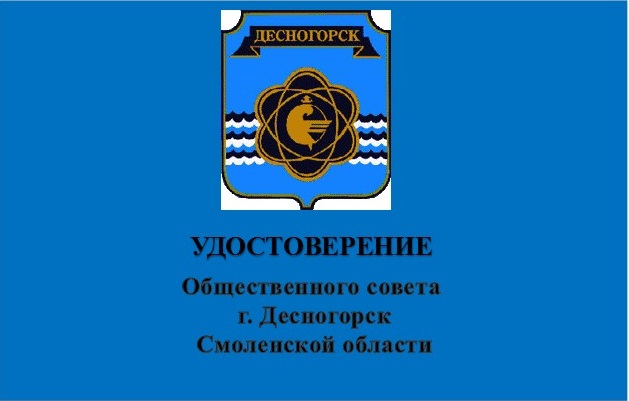 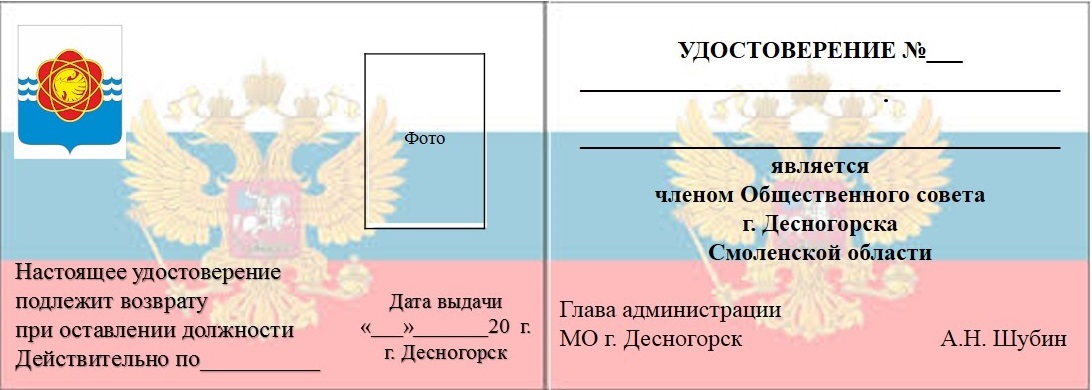 Диаметр 20 мм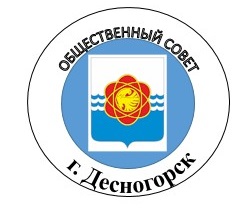 Крепление - винт